Ո Ր Ո Շ ՈՒ Մ
11 դեկտեմբերի 2017 թվականի   N 1404-Ա       ՎԱՆԱՁՈՐ ՔԱՂԱՔԻ ՆԻԶԱՄԻ ՓՈՂՈՑԻ ԹԻՎ 47/4-1 ՀԱՍՑԵԻ ՀՈՂԱՄԱՍԻ ԳՈՐԾԱՌՆԱԿԱՆ ՆՇԱՆԱԿՈՒԹՅՈՒՆԸ ՓՈԽԵԼՈՒ ՄԱՍԻՆ Հիմք ընդունելով Վանաձոր քաղաքային համայնքի լրամշակված գլխավոր հատակագիծը, ղեկավարվելով  ՀՀ հողային  օրենսգրքի  3-րդ հոդվածի 1-ին  մասի 1-ին կետով, 8-րդ հոդվածի 1-ին մասով, «Տեղական ինքնակառավարման մասին» ՀՀ օրենքի 43-րդ հոդվածի 1-ին մասի 4-րդ կետով, «Քաղաքաշինության մասին» ՀՀ օրենքի 143 հոդվածի 11, 12, 13, 14 մասերով, ՀՀ կառավարության 2005թ.  դեկտեմբերի 29-ի թիվ  2387-Ն որոշմամբ հաստատված կարգի 29-րդ կետի  ա/ ենթակետով` որոշում եմ.1.Փոխել Վանաձոր քաղաքի Նիզամի փողոցի թիվ 47/4-1 հասցեում բնակավայրերի այլ հողերից 0.0056հա հողի գործառնական  նշանակությունը բնակելի կառուցապատման:2.Հաստատել սույն որոշման 1-ին կետում նշված հողամասի փոստային հասցեն` ք.Վանաձոր, Նիզամի փողոց, թիվ 47/4-1:3.Սույն որոշումն ուժի մեջ է մտնում ընդունմանը հաջորդող օրվանից:ՀԱՄԱՅՆՔԻ ՂԵԿԱՎԱՐ՝  Մ.ԱՍԼԱՆՅԱՆ Ճիշտ է՝	ԱՇԽԱՏԱԿԱԶՄԻ  ՔԱՐՏՈՒՂԱՐԻ ՊԱՇՏՈՆԱԿԱՏԱՐ 				Ա.ՕՀԱՆՅԱՆ	
ՀԱՅԱՍՏԱՆԻ ՀԱՆՐԱՊԵՏՈՒԹՅԱՆ ՎԱՆԱՁՈՐ ՀԱՄԱՅՆՔԻ ՂԵԿԱՎԱՐ
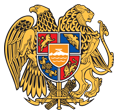 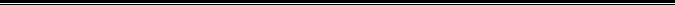 Հայաստանի Հանրապետության Լոռու մարզի Վանաձոր համայնք
Ք. Վանաձոր, Տիգրան Մեծի 22, Ֆաքս 0322 22250, Հեռ. 060 650044, 060 650040 vanadzor.lori@mta.gov.am, info@vanadzor.am